.Start on vocals. ACW motion.(1-8)	Cross, back, side, twist, twist, kick ball change, step kick(9-16)	Cross over, back, side, touch, ball cross Monterey ½ turn(17-24)	Double time jazz box, knee turn ¼ turn right, beside side cross, HOLD & cross(25-32)	Spiral turn, hitch & point, ball cross, step sideEND OF DANCE16 COUNT TAG AT END OF WALL 3 (facing 3:00 wall)When you complete the Tag you should be ready to start again on the 3:00 wall(1-8)	Cross point, 1/2 Monterey turn, cross rock, chasse(9-16)	1/2 Monterey turn, Step forward left right, step back left, rightDaniel Whittaker    |    79 Dee Banks    |    Chester    |    Cheshire    |    CH3 5UX    |    United KingdomTel: 0044 (0)1244 348233     -     Mobile: 07739 352209Email: daniel.whittaker@dancefeveruk.com   -      Website: www.dancefeveruk.comThe Way Love Goes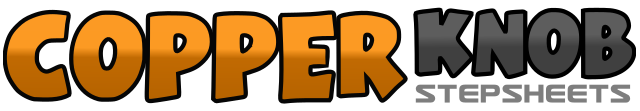 .......Count:32Wall:4Level:Intermediate.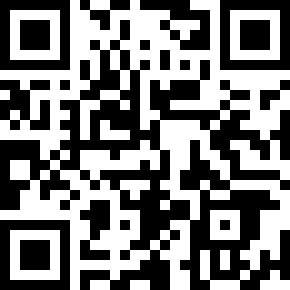 Choreographer:Daniel Whittaker (UK) - February 2010Daniel Whittaker (UK) - February 2010Daniel Whittaker (UK) - February 2010Daniel Whittaker (UK) - February 2010Daniel Whittaker (UK) - February 2010.Music:The Way Love Goes - LemarThe Way Love Goes - LemarThe Way Love Goes - LemarThe Way Love Goes - LemarThe Way Love Goes - Lemar........1-2Step left over right, step right foot back3Step left foot to left side (Shoulder width apart)&4On the ball of left toe and on right heel, swivel to right, return back to centre5&6Kick right foot forward, step right in place, step left beside right7-8Step right foot forward, kick left foot forward (facing 12:00)1-4Step left over right, step right foot back, step left foot long step to left, touch right beside left&5-6Step right down beside left, cross left over right, touch right to right side7-8Make ½ turn right as you step right beside left, touch out left to left side (facing 6:00)1&2Step left over right, step right foot back, step left foot to left side3-4Bring in right knee towards left knee, take out right knee to right as you make a ¼ turn right5&6Step right behind left, step left to left side, cross right over left7HOLD&8Step left slightly to left side, cross right over left (facing 9:00)1-2Make ¼ turn right step left back, make a further ½ turn right stepping forward right3-4Rock left foot forward, as you recover make ¼ turn right (facing 9:00)5&6Hitch left knee, step left beside right, touch right to right side&7-8Step right beside left, cross left over right, step right to right side1-2Cross left over right, touch right to right side3-4Make 1/2 turn right stepping right beside left, touch left to left side5-6Rock left foot over right, recover weight on left7&8Step left foot to left side, close right to left, step left to left side1-2Touch right to right side, make 1/2 turn right stepping left beside right3-4Touch left to left side, touch left beside right5-6Step left foot forward and slightly out to side, step right foot forward and slightly out to side7-8Step left foot back in place, step right foot beside left foot